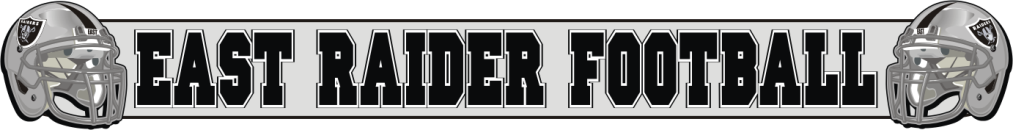 WAIVER/RELEASE FORM EAST PAULDING RAIDER SPONSORED FOOTBALL CAMP I. PARENTAL CONSENT 
I, The parent or legal guardian of ______________________________________________, a participant in the East Paulding sponsored event, does hereby grant permission for his/her participation in any and all camp activities. 								* Initials: _________ II. REALEASE FROM LIABILITY
 I agree to assume all risks and hazards incidental to participation in an athletic camp. I do hereby waive, release, absolve, indemnify, and agree to hold harmless, Paulding County, the officers, directors, coaches, sponsors, volunteers and participants for any claim arising out of an injury to my child, whether the result of negligence or any other cause. 					* Initials: _________ III. MEDICAL RELEASE 
Because your child is involved in an active conditioning camp, there may be an occasion when an injury occurs that requires medical treatment and we are unable to contact you. This situation may occur before, during or after our athletic camp while at our site. Participant: _____________________________________________ Date of Birth: __________________ Parent or Guardian Name: ________________________________________________ Home Telephone#: _________________________ Business Telephone#: _________________________ Cell Phone#: __________________________ Medical Insurance Carrier: _________________________ If parent or legal guardian cannot be reached, call: Name:_______________________________________ Telephone#:_____________________________ Relationship:___________________________________________ Please list any allergies and medical conditions that should be brought to our attention. Include any medication(s) that your child uses regularly: _________________________________________________________________    __________________ _______________________________________________________ Initials: _________ I hereby grant permission to the East Paulding Staff to administer first aid, secure proper treatment, and/or hospitalize my (son, daughter, ward) in case of emergency, provided they are unable to communicate with me, and according to their best judgment. SIGNATURE of Parent or Legal Guardian: __________________________________________ I HEREBY ACKNOWLEDGE BY MY SIGNATURE THAT I HAVE READ, UNDERSTOOD, ACCEPTED, AND AGREED TO THIS DOCUMENT. *PRINT Parent of Legal Guardian Name 		*SIGNATURE Parent or Legal Guardian 		*Date _________________________________ _	________________________________ 		______